KCC Agenda Thursday Jan 11, 20246:45 PM  Kingston Community LibrarySecretary's report: Draft minutes from November attachedTreasurer’s report: Correspondence: NH Tree Farm newsletter to hand outSELT newsletterLetter from Barbara RichterContact from resident re: 23 RockrimmonTAFW webinars: CC members encouraged to attend (see attached schedule)Planning Board DES, OEP: Note from KCC to Planning Board re: Unitil utility post replacementSeminary plans: note to PB  (Intermittent stream or vernal pool adjacent?)New an Ongoing Business:Fairgrounds study group recap, Evy Proposed warrantNew seer stand rulesRon Klemarczyk updatesTrails: UpdateSargent culvert permit updateGreen Road marker?Film of WW from ErniePPNH: UpdateWorkshops in Feb./April: Abenaki use of native medicinal herbs and pollinator garden planningOld Business/ Bucket List: Edit and reprint Trail Passport for Youth Book of Conserved Properties/GranitConsideration of prime wetlands designation(s)? Choose!Handout for town: Land use regulations and water protectionCanoe at America’s StonehengeCPLA:Other:Next meetingFeb.8, 6:45 Library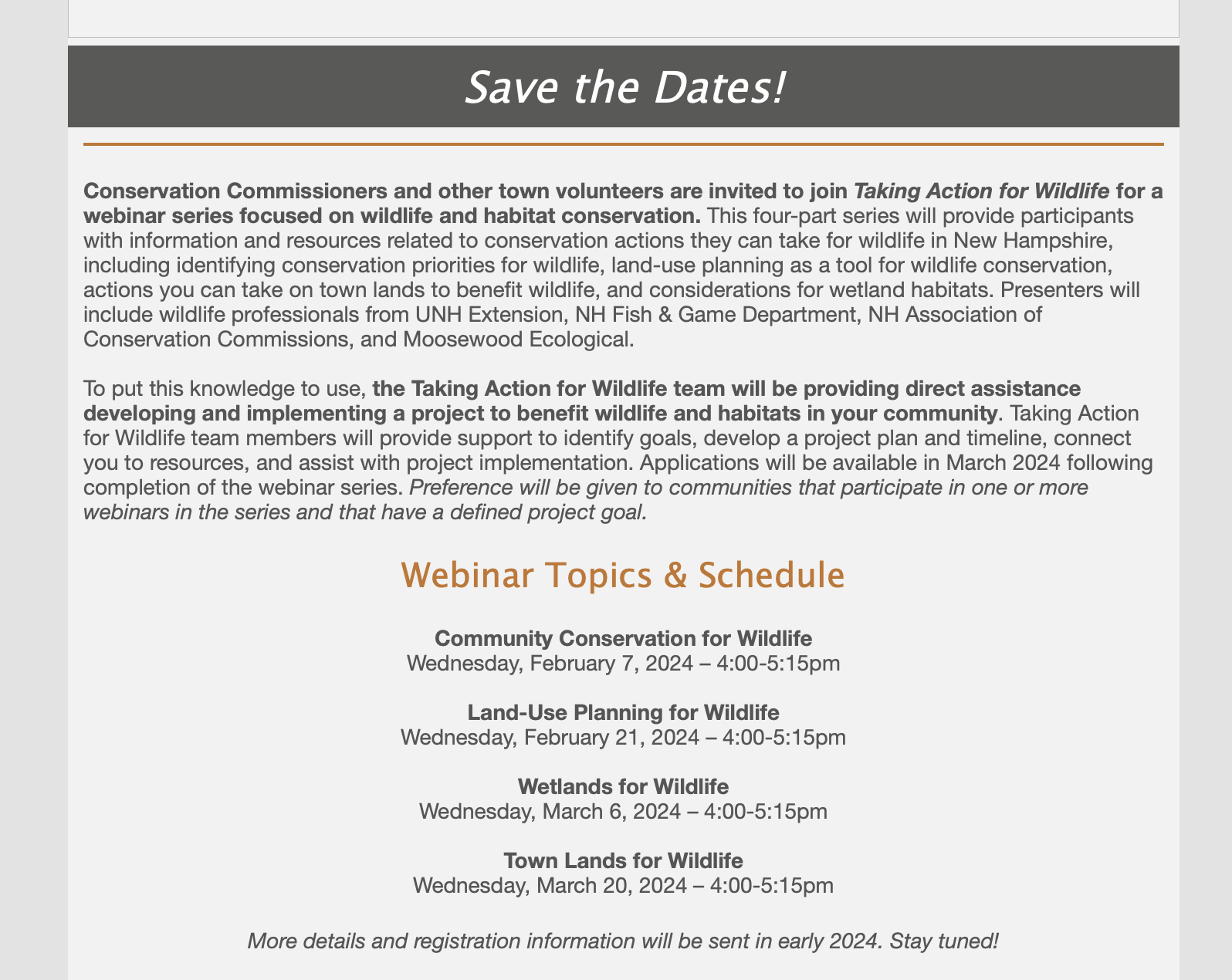 